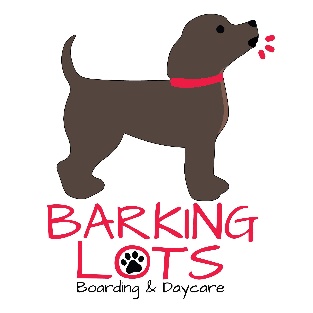 Personality ProfilePet’s name: _________________________ Owner: _________________________1. Where did you get your dog from?                              □ breeder  □ rescue / shelter  □ found2. How long has your dog lived with you? _________________________________3. Is your dog the only dog in the home? □ yes □ no  If no, how many and how do the dogs typically get along with each other? ___________________________________________________________________4. How does your dog react to meeting new dogs? ___________________________________________________________________5. If you ever have visitors bring their dogs to your home, how does your dog get along with them? ___________________________________________________________________6. How does your dog react to a stranger coming into your home or yard? ___________________________________________________________________7. Is your dog afraid of thunder, fireworks, or any other loud noises? □ yes  □ no 8. Any particular people your dog is afraid of?  _____________________________□ men  □ women  □ children9. Has your dog ever been in boarding or open play groups with other dogs? □ yes  □ no    If yes, please explain how they did. ______________________________________10.  Check all that apply to your dog: □ is crate trained     □ housebroken     □ walks well on a leash     □ pulls on a leash□ jumps up on people     □ barks excessively     □ escaped a crate or door □ climbs or jumps fences     □ eaten stool or foreign objects     □ digs or chewsPlease explain any issues above: ________________________________________11. Has your dog ever growled at a person for any reason? □ yes  □ noIf yes, please explain: _________________________________________________12. Has your dog ever nipped or bitten a person? □ yes  □ noIf yes, please explain: ________________________________________________13. Has your dog ever bitten another dog? □ yes  □ noIf yes, please explain: _________________________________________________14. Is your dog possessive or territorial over toys, treats, or people? □ yes  □ noIf yes, please explain: _________________________________________________Owner: _________________________________ Date: _____________________ 